 Worth Steel & Machinery, Inc.4001 West 123rd Street       Alsip, IL  60803(708)388-6300   Fax (708)388-6467www.worthsteel.comWe are pleased to quote the following: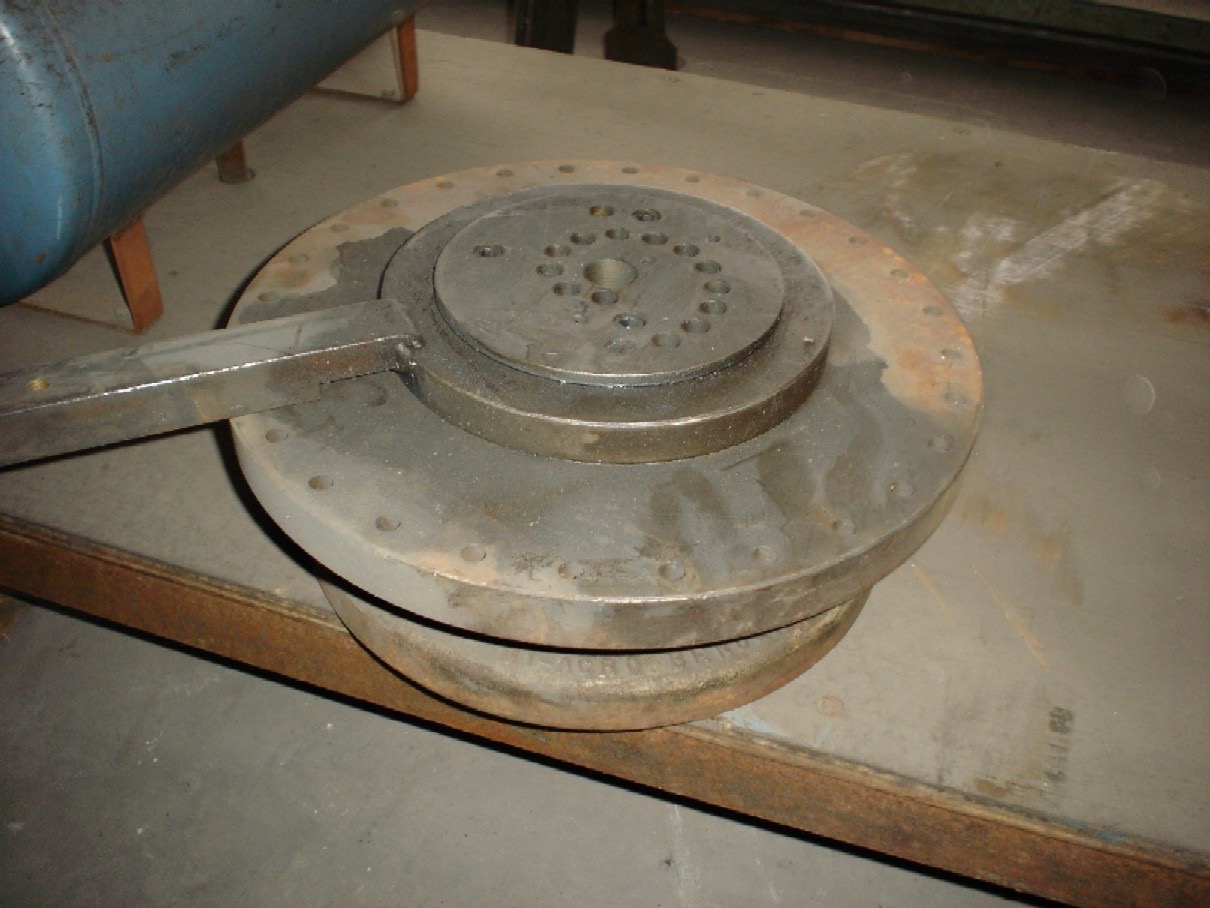 One Used Diacro Style Hand BenderModel					2Serial				            N/ADimensions:(machine)				14” wide x 43” long x 12” highTooling 				noneApprox. Weight			100 lbs.Condition				GoodStock Number			472F.O.B. our warehouse, Alsip, IL available with a 30 day return privilege			Price  $ 550.00 